MINISTRY OF DEFENCE & MILITARY VETERANSNATIONAL ASSEMBLYQUESTION FOR WRITTEN REPLY2604.	Mr S P Mhlongo (EFF) to ask the Minister of Defence and Military Veterans:(a) In how many countries is the South African military stationed and (b) how many troops are stationed in each of these respective countries?			NW2909EREPLY:	a.	The SANDF is deployed in the Democratic Republic of Congo (OP MISTRAL) and Republic of Sudan (OP UNAMID).b.	The total strength of external deployment in DRC (FIB) is 1323.   c.	Staff Officers and Military Observers:	i.	Sudan (UNAMID)		(1).	Milobs = 3		(2).	Staff Off = 6		(3).	Total = 9ii.	DRC (MONUSCO)		(1).	Milobs = 4		(2).	Staff Off = 26		(3).	Total = 30	iii.	Grand total = 39d.	Grand total of external deployed members is 1362   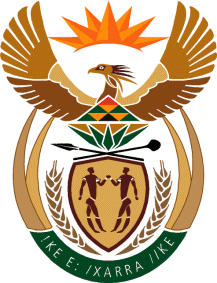 